Generowanie druków P-24, P-28 w systemie PABS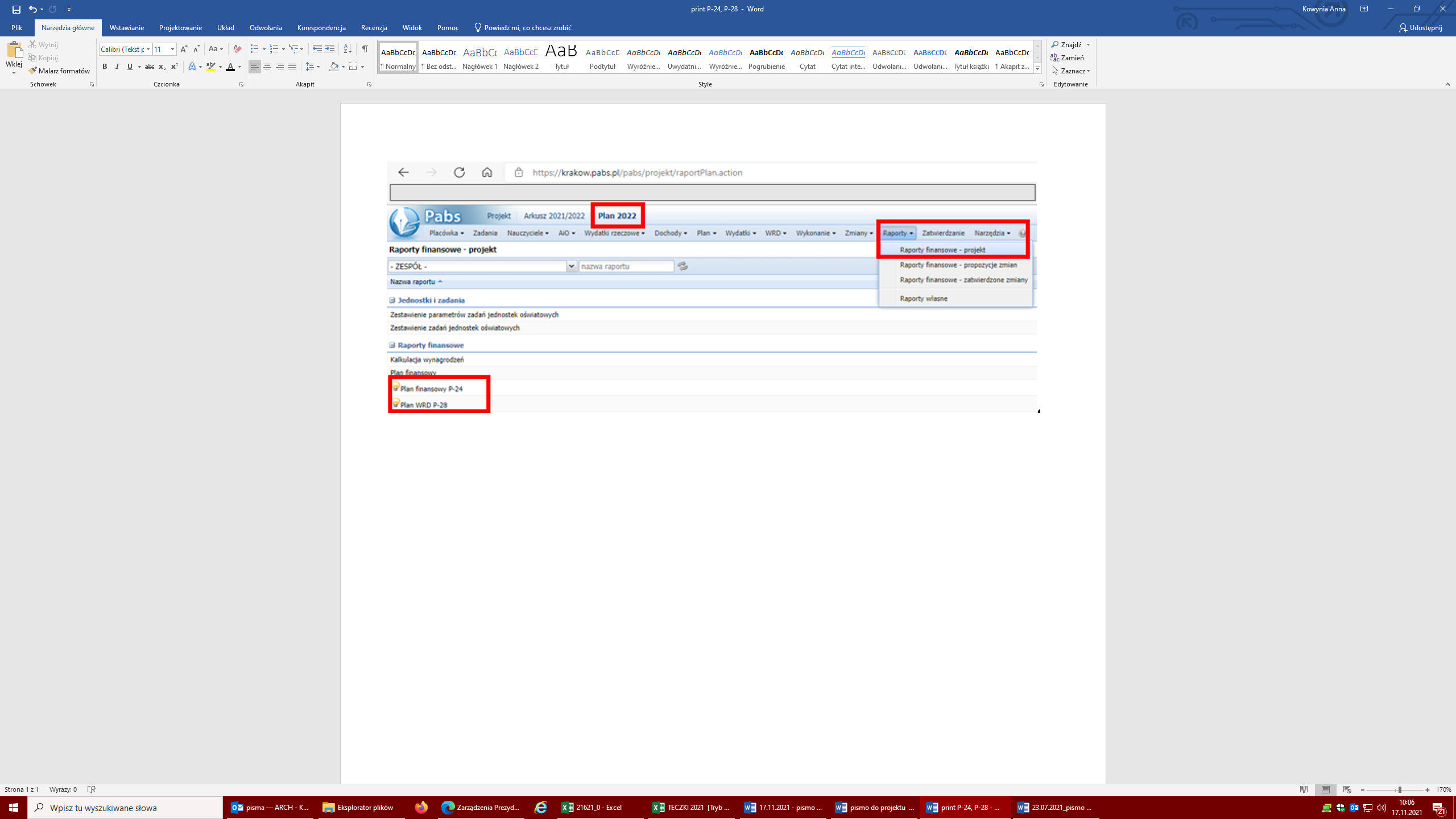 